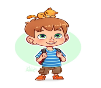 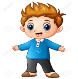 Part 1. Vocabulary.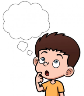 Part 2. Grammar.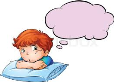 1. Hỏi tên của bạn(?) What’s your name?(+) My name’s + name. = I’m + name.ExampleWhat’s your name? (Tên bạn là gì?)My name’s Quynh. (Tên tôi là Quỳnh.)I’m Quynh. (Mình là Quỳnh.)2. Hỏi tên của ai đó(?) What’s + his/ her + name?(+) His /Her + name’s + name. = He /She + is + name.ExampleWhat’s her name? (Tên chị ấy là gì?)Her name is Mai. (Tên chị ấy là Mai.)3. Hỏi cách đánh vần tên của bạn(?) How do you spell your name?(+) N-A-M-E.ExampleHow do you spell your name? (Bạn đánh vần tên của bạn như thế nào?)L-I-N-D-A. (LINDA)4. Cách đánh vần tên của ai đó(?) How do you spell + name?(+) N-A-M-E.ExampleHow do you spell Minh? (Bạn đánh vần tên Minh như thế nào?)L-I-N-H. (LINH.)Part 3. Practice.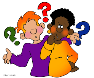 Task 1. Read and odd one out. Task 2. Read and matchTask 3. Look and write. There is one example.Task 5. Read and complete. There is one example. A.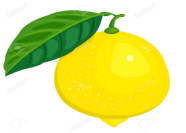 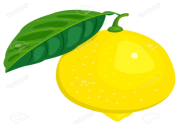 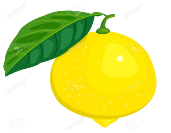 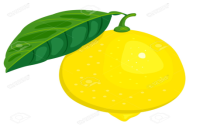 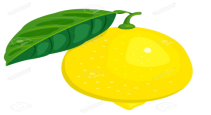 EnglishPronunciatinVietnameseproper name/prɒpə(r) neɪm/tên riêngWhat/wɒt/cái gìwhat’s/wɒts/là cái gìYou/ju:/bạnYour/jɔ:(r)/của bạnMy/maɪ/của tôiName/neɪm/tênHow/haʊ/như thế nàoSpell/spel/đánh vầnDo/du:/làmHibyehellohowPeterLindaByegoodbyenamewhathowhiTonyPeterfineHello. I’m Mary.My name’s Ha .Nice to meet you, too.1.What’s your name ?Hi, Mary. I’m Phuong.2.How do you spell your name ?My name’s Tony.3.How are you ?N- A-M.4.My name’s Nam. Nice to meet you.I’m fine , thank you.5.Example:elhol → h_ _ _ _
elhol → hello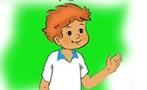 Task 4. Look and read. Tick  or cross  the box. There are two examples.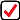 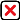 This is Phong.This is Mai.Examples: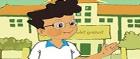 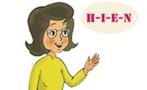 A. B. 